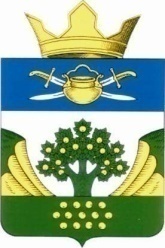 АДМИНИСТРАЦИЯНИЖНЕЯБЛОЧНОГО   СЕЛЬСКОГО   ПОСЕЛЕНИЯКОТЕЛЬНИКОВСКОГО  МУНИЦИПАЛЬНОГО  РАЙОНАВОЛГОГРАДСКОЙ  ОБЛАСТИ______________________________________________________________________ПОСТАНОВЛЕНИЕ от  18.01.2016 г.                                                                        №  27О внесении  изменений  в  постановление   администрации   Нижнеяблочного  сельского поселения Котельниковского муниципального района Волгоградской  области от 07.10.2015 г. № 27 « Об утверждении административного регламента  предоставления   администрацией Нижнеяблочного сельского поселения Котельниковского муниципального района Волгоградской области муниципальной услуги «Уточнение сведений о земельном участке (изменение вида разрешенного использования, адреса, уточнение местоположения границы и площади земельного участка »                В  соответствии с Федеральным законом от 24.11.1995 г. № 181-ФЗ «О социальной защите инвалидов в Российской Федерации», Федеральным законом от 06.10.2003 г. № 131-ФЗ «Об общих принципах организации местного самоуправления в Российской Федерации», Федеральным законом от 01.12.2014 г. № 419-ФЗ «О внесении изменений в отдельные законодательные акты Российской Федерации по вопросам социальной защиты инвалидов в связи с ратификацией Конвенции о правах инвалидов», Уставом  Нижнеяблочного сельского поселения Котельниковского муниципального района Волгоградской области, постановлением администрации Нижнеяблочного сельского поселения Котельниковского муниципального района Волгоградской области  от 20.03.2012 г. № 7 «О Порядке разработки и утверждения административных регламентов предоставления муниципальных услуг»  ( в редакции постановления  от 15.04.2013 г. № 16 ),администрация Нижнеяблочного сельского поселения Котельниковского муниципального района Волгоградской области постановляет :      1.Внести в постановление  администрации   Нижнеяблочного  сельского поселения Котельниковского муниципального района Волгоградской  области от 07.10.2015 г. № 27 « Об утверждении административного регламента  предоставления   администрацией Нижнеяблочного сельского поселения Котельниковского муниципального района Волгоградской области муниципальной услуги «Уточнение сведений о земельном участке (изменение вида разрешенного использования, адреса, уточнение местоположения границы и площади земельного участка» следующие изменения :1.1. пункт 2.16. административного регламента дополнить абзацами  следующего содержания:«При входе в здание местной администрации устанавливается вывеска с наименованием органа, предоставляющего муниципальную услугу. Вход в здание местной администрации оборудуется пандусом.На стоянке автотранспортных средств около местной администрации выделяются места в количестве, установленном действующим законодательством, для парковки специальных автотранспортных средств инвалидов. Инвалиды пользуются местами для парковки специальных автотранспортных средств бесплатно.Инвалидам в целях обеспечения доступности муниципальной услуги оказывается помощь в преодолении различных барьеров, мешающих в получении ими муниципальной услуги наравне с другими лицами, в том числе муниципальная услуга по желанию инвалида может предоставляться ему в холе местной администрации, расположенном на первом этаже здания.Глухонемым, инвалидам по зрению и другим лицам с ограниченными возможностями здоровья при необходимости оказывается помощь по передвижению в помещениях местной администрации».    2.Настоящее постановление вступает в силу со дня его   подписания.Глава Нижнеяблочного сельского  поселения                                                                  С.Ф.Тыщенко